Проект решения Думы города Покачивносится главой города Покачи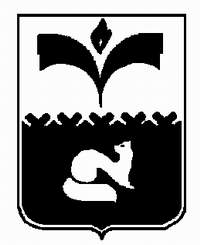 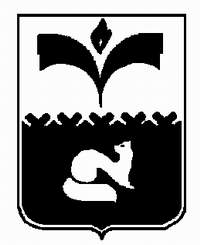 ДУМА ГОРОДА ПОКАЧИХАНТЫ - МАНСИЙСКОГО АВТОНОМНОГО ОКРУГА – ЮГРЫРЕШЕНИЕот _______________					                                     №_____В соответствии с пунктом 3 статьи 56 и статьи 399 Налогового кодекса Российской Федерации, подпунктом 2 пункта 1 статьи 16 Федерального закона от 06.10.2003 № 131-ФЗ «Об общих принципах организации местного самоуправления в Российской Федерации» и Законом Ханты-Мансийского автономного округа - Югры от 17.10.2014 № 81-оз «Об установлении единой даты начала применения на территории Ханты-Мансийского автономного округа - Югры порядка определения налоговой базы по налогу на имущество физических лиц исходя из кадастровой стоимости объектов налогообложения», пунктом 3 части 1 статьи 19 Устава города Покачи, Дума города ПокачиРЕШИЛА:1. Внести в решение Думы города Покачи от 14.12.2023 №78 «О налоге на имущество физических лиц на территории города Покачи» (газета «Покачевский вестник» от 15.12.2023 №50) следующие изменения:1) пункт 6 решения Думы изложить в следующей редакции:«6. Настоящее решение вступает в силу после его официального опубликования и распространяет свое действие на правоотношения, возникшие с 01.01.2024 года, пункт 1 приложения 2 к настоящему решению распространяет свое действие на правоотношения, возникшие с 01.01.2023 года.».2. Поручить администрации города Покачи направить настоящее решение в территориальный налоговый орган в соответствии со статьей 16 Налогового кодекса Российской Федерации.3. Настоящее решение вступает в силу после его официального опубликования и распространяет свое действие на правоотношения, возникшие с 01.01.2024 года.4. Опубликовать настоящее решение в газете «Покачёвский вестник». 5. Контроль за выполнением настоящего решения возложить на постоянную комиссию Думы города Покачи седьмого созыва по бюджету, налогам, финансовым вопросам и соблюдению законности (председатель Медведев Ю.И.).Принято Думой города Покачи____________________(число, месяц, год)О внесении изменений в решение Думы города Покачи от 14.12.2023 №78 «О налоге на имущество физических лиц на территории города Покачи» Глава города ПокачиПредседатель Думы города ПокачиВ.Л. ТаненковА.С. Руденко________________________________________________________________